Třída Sluníčka – téma týdenních plánůNaše tělo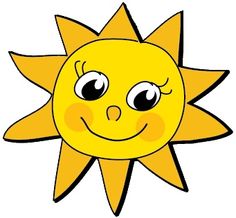 O neposlušném autíčkuJede vláček, jede krajemLetíme ke sluníčku